Notice of variation with introductory noteThe Environmental Permitting ( & ) Regulations 2010Chirk Particle Board Factory Kronospan Limited,Holyhead Road,Chirk,WrexhamLL14 5NTVariation application numberEPR/BW9999IG/V006Permit number		    EPR/BW9999IGChirk Particle Board FactoryPermit number EPR/BW9999IGIntroductory noteThis introductory note does not form a part of the notice.The following notice gives notice of the variation of an environmental permit.This permit variation allows the installation of 12 floating aerators per lagoon and floating reed bed rafts placed in the water towards the outside edge of each lagoon. These improvements will help to improve the water quality within the 3 surface water lagoons and discharged waters with the aim of protecting the local water course and River Dee.The schedules to this variation specify the changes made to the original permit.The status log of a permit sets out the permitting history, including any changes to the permit reference number.  End of introductory noteThe Environmental Permitting (England and Wales) Regulations 2010The Natural Resources Body for Wales (“Natural Resources Wales”) in exercise of its powers under regulation 20 of the Environmental Permitting (England and Wales) Regulations 2010 varies Permit numberEPR/BW9999IGKronospan Limited (“the operator”),whose registered office isKronospan LimitedMaesgwyn FarmChirkWrexhamLL14 5NTcompany registration number 981905to operate a regulated facility atKronospan LimitedHolyhead RoadChirkWrexhamLL14 5NTTo the extent set out in the schedules.  The notice shall take effect from 01/02/2016Eirian MacdonaldAuthorised on behalf of Natural Resources WalesSchedule 1 – NoneSchedule 2 – amendedTable S1.1 activities has been amended to include the use of floating aerators and reed beds under the Directly Associated activities of Surface water lagoons.Table S1.2 has been amended to include new operating techniques included in this variation applicationSchedule 3 – NoneStatus log of the permitStatus log of the permitStatus log of the permitDescriptionDateCommentsApplication BW9999IG (EPR/BW9999IG/A001)Received28/11/03Duly made, Supersedes withdrawn application BR7194Additional information via Schedule 4Request dated23/02/04Response in part dated 19/04/04Additional information via Schedule 4Noise survey 21/05/04Re-submission of Schedule 4 responseRequest dated26/05/04Information received on 30/06/04Permit determined BW9999IG (EPR/BW9999IG/A001)17/09/04Variation notice KP3735SC. Issued (EPR/BW9999IG/V002)05/04/06Re-issue of conditions to account for administrative errors and to change emission limits values from the original permitVariation application EPR/BW9999IG/V003Duly Made02/12/08Variation application EPR/BW9999IG/V003 issued28/04/09Variation application EPR/BW9999IG/V004Duly Made18/05/10Variation application EPR/BW9999IG/V004 issued22/08/10Variation application EPR/BW9999IG/V005Duly Made28/10/10Variation application EPR/BW9999IG/V005 issued08/12/10Variation application EPR/BW9999IG/V006Duly Made05/01/16Variation application EPR/BW9999IG/V006 issued01/02/16Other Part A installation permits relating to this installationOther Part A installation permits relating to this installationOther Part A installation permits relating to this installationOperatorPermit NumberDate of IssueKronospan LimitedWCBC/PPC/KR/117/09/04Notice of Variation NameDate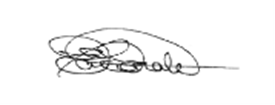 01 February 2016Table S1.1 activitiesTable S1.1 activitiesTable S1.1 activitiesActivity listed in Schedule 1 of the EP Regulations Description of specified activity and WFD Annex I and II operations Limits of specified activity and waste types 4.1 A(1) (ii) producing organic chemicals containing oxygenManufacture of formaldehyde by catalytic oxidation of methanolFrom receipt of raw materials to intermediate storage of formaldehyde production4.1A(1) (viii) producing organic chemicals such as polymersManufacture of Urea-formaldehyde and melamine-urea-formaldehyde resin From intermediate storage of formaldehyde and receipt of other materials to intermediate storage of resin productsDirectly Associated ActivityDirectly Associated ActivityDirectly Associated ActivityUnlisted Directly Associated ActivityVITS Paper Impregnation processFrom resin intermediate storage and receipt of other raw materials to intermediate storage of impregnated paper productsUnlisted Directly Associated ActivitySurface Water Lagoons 1 & 2Receipt of site drainage from whole installation and effluent from formaldehyde plant, then discharged into the Afon Bradley via valve Penstock A. The effluent from the formaldehyde plant includes inputs from the process bunds, tank farm bunds and tanker loading bays. The lagoons also have 12 Kasco floating aerators per lagoon and floating reed beds on the outside of both lagoons. Unlisted Directly Associated ActivitySurface Water lagoon 3Receipt of site drainage from rail sidings until transferred to the canal water treatment plant or during abnormal conditions (heavy rainfall, flood conditions) discharge via other surface water lagoons into the Afon Bradley. The lagoon also has 12 Kasco floating aerators within the lagoon and floating reed beds on the outside of the lagoon.Table S1.2 Operating techniquesTable S1.2 Operating techniquesTable S1.2 Operating techniquesDescriptionPartsDate ReceivedApplication for BW9999The response to question 2.1 given in pages 7 – 10 and supporting document No1 of the application28/11/03Response to Schedule 4 notice dated 23/02/04Response to question 10, 16, 17, 18, 21, 22 and 2630/06/04Variation applicationResponse to question 2a – e Duly Made02/12/09Request for minor operational change dated 16/02/05. Replacement of VITS 2 with VITS 5AllAcceptedWorks instruction KC/WI/ENV006 relating to lagoon operationAll16/04/09Further response requested dated 12/03/09All26/03/09Further information as request response dated 23/03/09All26/03/09Technical/Water environmental management programme dated 21/10/049Agreed23/04/10Letter of proposal for the replacement of Formalin plant 1 reactor dated 12/05/10 ref. KB/PSC/02All except sections headed ‘Kronospan Limited Drawings’ and ‘Project Timeline’18/05/10Variation applicationResponse given to question 2b, part C of the application form and supporting documents KB/PSC/04 and KB/PSC/05 including drawings as referenced13/10/10Additional information Response to letter entitled ‘additional information’24/11/2010Additional informationResponse to letter entitled ‘additional information’ dated 7 December 201008/12/2010 – via emailInformation from application EPR/BW9999IG/V006Response to Part C, 2, 2b – Notification of permit change. Technical summary. Document ref: KB/10/0621/12/2015Information from application EPR/BW9999IG/V006Response to Part C, 2, 2b – Description of activities and description of aeration and lagoon dynamics. Document ref: Living Water (1)21/12/2015Information from application EPR/BW9999IG/V006Response to Part C, 2, 2b – Lagoons an updated pipe connections and diagrams. Document ref: PH1/H/002 (A1)21/12/2015